Strýček Slon rozsvítí lampuPřijeli jsme ke strýčkovu domu.„Uděláme světlo a pak si uvaříme něco dobrého k večeři,“ navrhl strýček Slon.Sundal petrolejovou lampu z poličky a zapálil knot.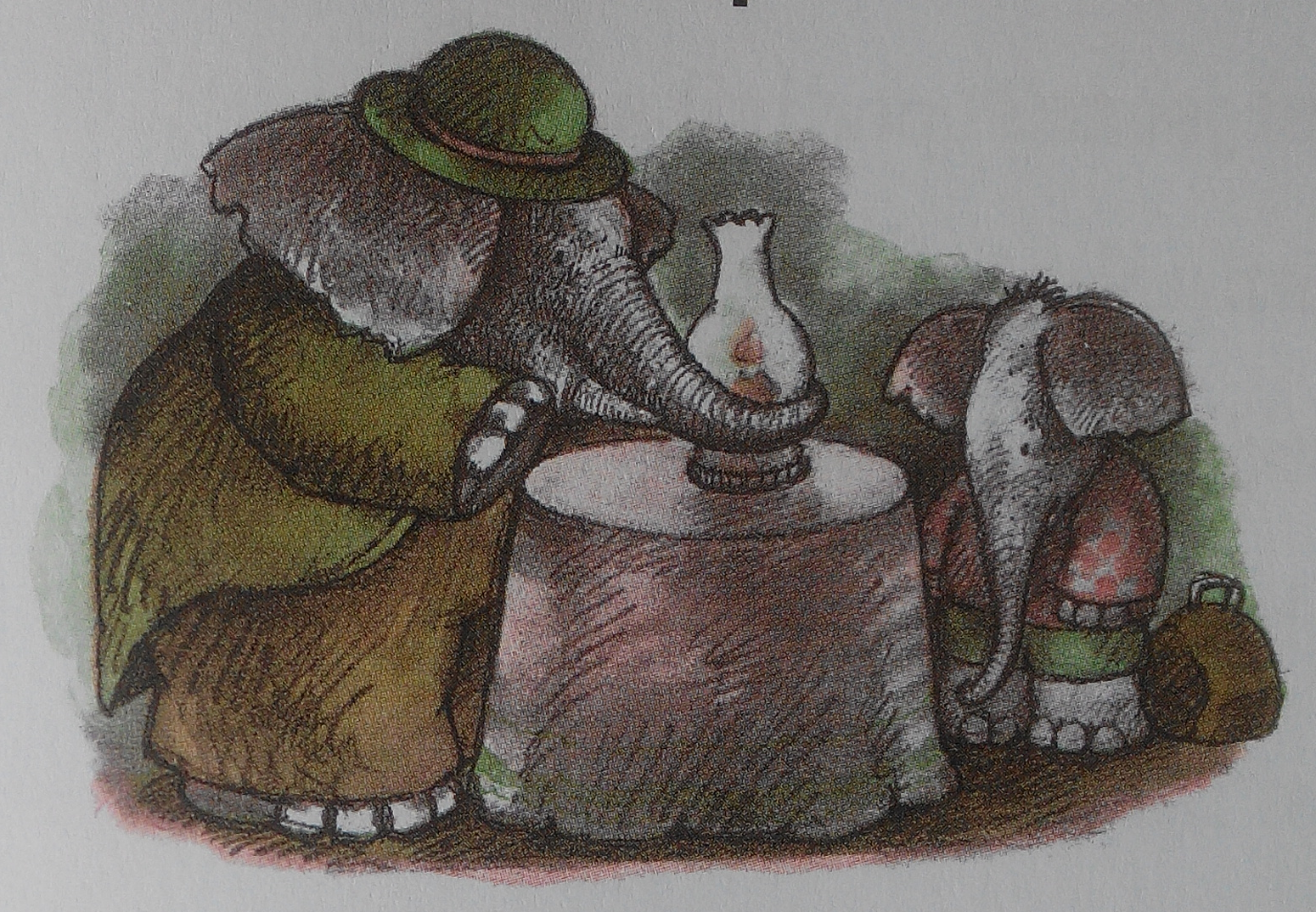 „Haló, vy tam!“ ozvalo se zevnitř slabounkým hláskem.„Slyšel jsi to?“ podivil se strýček Slon. „Ta lampa mluví!“„To bude určitě kouzelná lampa,“ vydechl jsem.PAUZA: Myslíš, že strýček Slon vlastní kouzelnou lampu a neví o tom?
Co myslíš, že se stane dál? Co oba sloni udělají?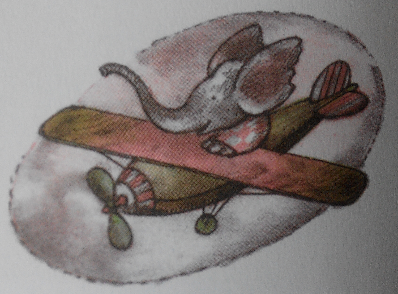 „Tak si můžeme něco přát!“ mrkl na mě strýček Slon.„Přeju si letadlo, a chtěl bych ho sám pilotovat!“ volal jsem.PAUZA: Co by sis přál ty? 
(A také řekněte, co byste si přáli vy . A můžete si třeba říci, co myslíte, že by si přál nějaký další člen vaší rodiny. )„Já bych si přál puntíkaté sáčko a pruhované šaškovské kalhoty,“ 
přidal se strýček Slon.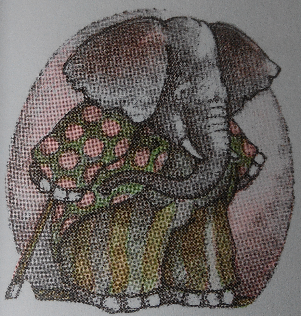 „A k tomu banán s deseti kopečky zmrzliny a se spoustou šlehačky,“
skákal jsem nadšením.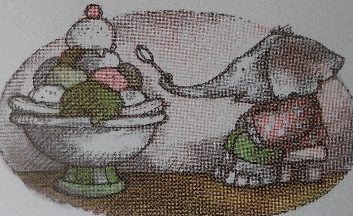 Možná by nebyla k zahození krabice se stovkou tlusťoučkých doutníků,“ 
trumfoval strýček Slon.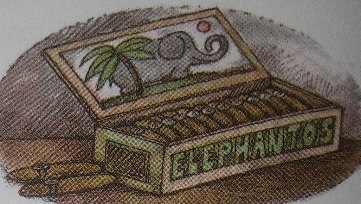 Lampu jsme několikrát otřeli, posadili se a čekali.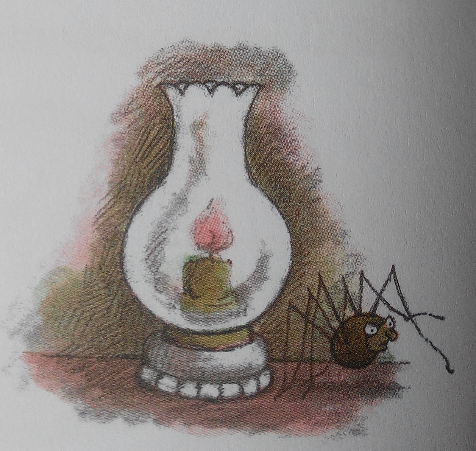 Za chvilku z lampy vylezl pavouček a štrachal se pryč.PAUZA: Co myslíš, že se stane nyní? Budou třeba čekat, jestli se jim přání splní? Nebo nabídnou pavoučkovi, aby si také něco přál?„Já si zase přeju, abyste vy dva tu lampu zhasli a dali mně pokoj,“ utrousil. „Je v ní teď hrozné vedro, chápete?“ zlobil se pavouček. „Kdo tam má podle vás bydlet?“PAUZA: Co bys řekl/-a, že teď strýček Slon řekne nebo udělá?Strýček Slon pavoučkovi přání splnil. Ani trošku se na něj nezlobil. Stáhl knot a vrátil lampu na poličku.K večeři nám svítil měsíc.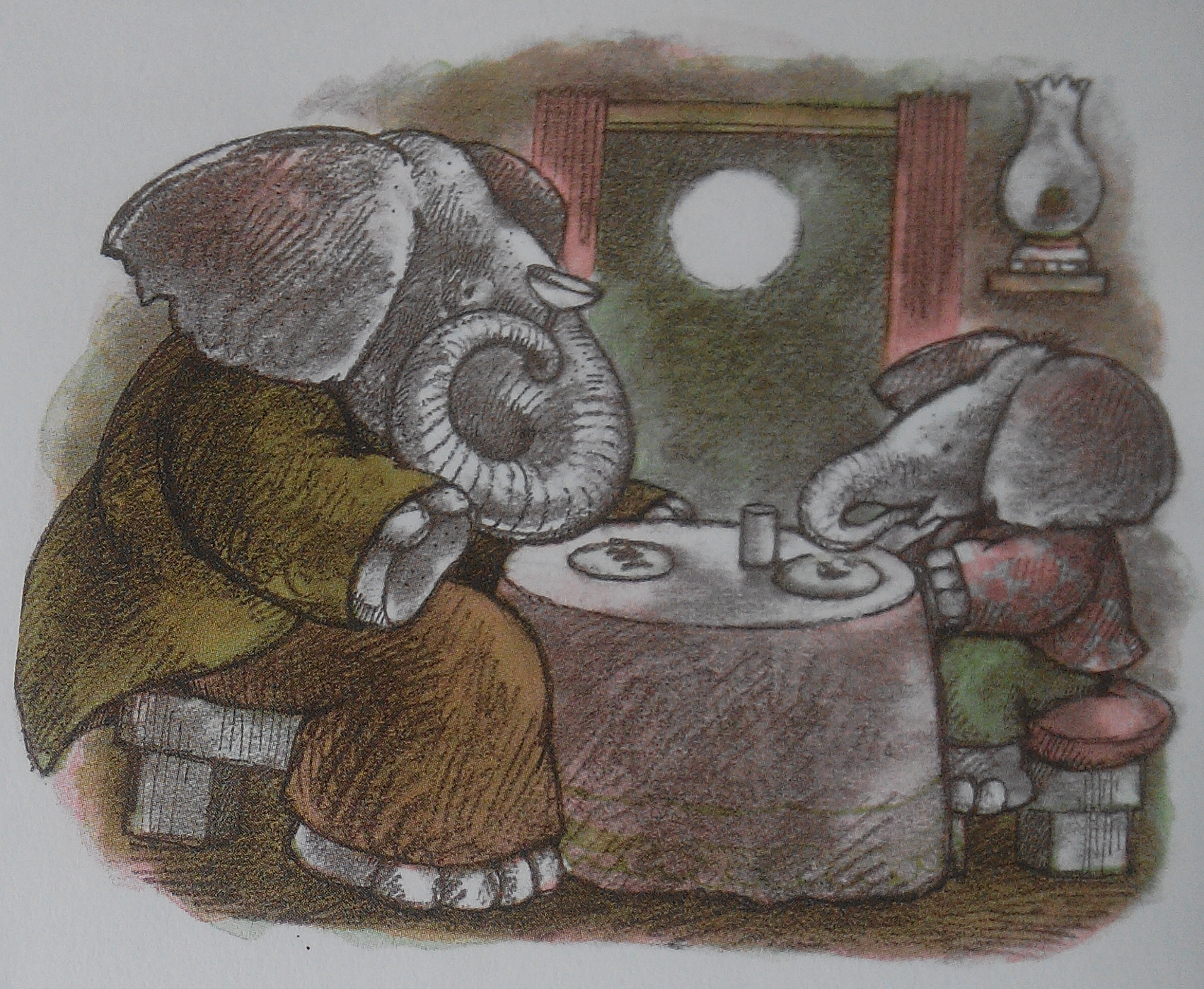 PO DOČTENÍ:
Jaký je podle tebe strýček Slon? 
Bude se slůněti u něho líbit?
Co myslíš, že by ještě mohli zažít? Chtěl bys ty sám také zažít něco se strýčkem Slonem? Co by sis představoval?
A máš mezi lidmi někoho tak starého a vrásčitého, jako je strýček Slon, a jsi s ním rád/ráda? Chceš povídat, co spolu zažíváte? Myslíš, že by se něco z toho líbilo i slůněti? Zdroj: Arnold Lobel, Strýček Slon, Albatros 2015